PROVÁDĚCÍ SMLOUVA (SMLOUVA O DÍLO) č. smlouvy objednatele: 06EU-002612/l                       č. smlouvy zhotovitele: 41/2016/AOBNOVA VODOROVNÉHO DOPRAVNÍHO ZNAČENÍV OKRESE DO, KT a TCReditelství silnic a dálnic CR se sídlem:DIČ:Osoba jednající jménem zadavatele:Adresa: Osoba oprávněná jednat ve věcech smluvních: ve věcech technických: (dále jen „Objednatel”) na straně jedné aZNAKON, RENO VDZ DO,KT a TC (ZNAKON, a.s. vedoucí společnosti) se sídlem:DIČ: zápis v obchodním rejstříku:1048 Bankovní spojení: Zastoupen:Oprávněn jednat ve věcech smluvních: ve věcech technických:(dále jen „Zhotovitel”) na straně druhéNa Pankráci 56, 140 OO Praha 4IČ: 659 93 390CZ65993390Ing. Zdeněk Kuťák, pověřený řízením Správy PlzeňHřímalého 37, 301 OO PlzeňIng. Zdeněk KuťákMichal Syřínek, vedoucí provozního úsekuSousedovice 44, 386 Ol Strakonice26018055CZ26018055KS v Českých Budějovicích, oddíl B, vložkaČSOB, a.s.,Strakonice, č.ú: 176900248/0300 Vladimírem Kotrchem, předsedou představenstva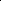 Vladimír KotrchFrantišek Blatský(Objednatel a Zhotovitel společně dále též jen „Smluvní strany” případně Smluvní strana”, je-li odkazováno na kteréhokoliv z nich)ÚVODNÍ USTANOVENÍTato smlouva o dílo (dále jen „Smlouva o dílo” nebo „Smlouva”) je uzavřena podle ustanovení 2586 a násl. zákona č. 89/2012 Sb., občanského zákoníku (dále jen „Občanský zákoník”) a v souladu s podmínkami vymezenými Rámcovou smlouvou 06EU-002612 uzavřenou dne 20. 6. 2016 (včetně jejích příloh), (dále jen „Rámcová smlouva”).1.DEFINICEI.1 V této Smlouvě mají následující výrazy uvedené s velkým počátečním písmenem níže přiřazený význam:„Zákon o VZ” — zákon č. 137/2006 Sb., o veřejných zakázkách ve znění pozdějších předpisů.	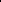 Občanský zákoník” — zákon č. 89/2012 Sb., občanský zákoník, ve znění pozdějších předpisů.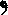 Stavební práce' práce a služby (též „Dílo” nebo „Služby”), které má provést zhotovitel v souladu s Prováděcí smlouvou.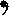 „Podzhotovitel” totožný termín jako „Poddodavatel” případně „Subdodavatel•' ve všech mluvnických formách a podobách a znamená právnickou nebo fyzickou osobu uvedenou v Rámcové smlouvě nebo jinou osobu určenou jako podzhotovitel, která 'má oprávnění k činnostem podle zvláštních právních předpisů a je pověřena zhotovitelem provedením části prací, a právní nástupci všech těchto osob. Ve fázi zadání veřejné zakázky je podzhotovitel subdodavatelem ve smyslu zákona o veřejných zakázkách. Vybrané činnosti ve výstavbě musí podzhotovitel zabezpečit fyzickými osobałni, které získalv oprávnění k výkonu těchto činností podle zvláštních právních předpisů.„Prováděcí smlouva” — dvoustranný právní úkon (obchodní smlouva), který musí mít náležitosti podle zákona č. 89/2012 Sb., občanský zákoník, ve znění pozdějších předpisů (dále jen „Občanský zákoník”). Prováděcí smlouvou se ve smyslu Rámcové smlouvy rozumí smlouva na plnění Dílčí veřejné zakázky uzavřená na základě podmínek vymezených v Rámcové smlouvě.DPH'" — daň z přidané hodnoty ve smyslu zákona č. 235/2004 Sb., o dani z přidané hodnoty, ve znění pozdějších předpisů.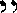 	„Den	kalendářní den., Nabídka” — Dopis nabídky a všechny ostatní dokumenty Zhotovitele, které uchazeč (dodavatel) v souladu se zákonem o veřejných zakázkách předal spolu s Dopisem nabídkv za účelem uzavření Rámcové smlouvy.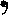 , Písemná výzva' výzva Objednatele Zhotoviteli k předložení Nabídkv na plnění dílčí zakázky na základě Rámcové smlouvy.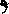 	, Technická specifikace”	přesná specifikace předmětu Prováděcí smlouvy (též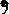 Přílohy Smlouvy”), která tvoří nedílnou součást Prováděcí smlouvy a vychází z podmínek vymezených v Rámcové smlouvě.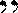 , Datum zahájení prací” datum 14 dnů po doručení Objednateli vyrozumění s datem předání Staveniště.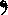 „Lhůta pro dokončení stavebních prací' lhůta pro dokončení Stavebních prací uvedená v Technické specifikaci Smlouvy, počítáno od Data zahájení prací.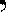 , Doba plnění” časový usek vymezený Datem zahájení prací a data předání Díla nebo časovými jednotkami (počet dní, měsíců od Data zahájení prací do Data předání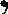 „Datum předání Díla' den, kterým podepsal zástupce Smluvní strany jako druhý v pořadí Závěrečný soupis provedených prací.„Reklamace' postup Objednatele a povinnosti Zhotovitele podle Občanského zákoníku a podmínek této Smlouvy.„Závěrečný soupis provedených prací” oboustranný protokol (nebo též ,Předávací protokol”) podepsaný oprávněnými osobami Zhotovitele a Objednatele. Jedná se o Předávací protokol o předání příslušného Díla Zhotovitelem Objednateli v souladu s podmínkami této Smlouvy.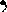 11.OBCHODNÍ PODMÍNKY A DALŠÍ PŘÍLOHY KE SMLOUVĚ O DÍLO2. l . Nedílnou součástí této Smlouvy je Technická specifikace, kterou tvoří:2.1.I Popis Služeb a technická specifikace předmětu Smlouvy,2. I .2 Specifikace komunikací pro okresy Domažlice, Klatovy a Tachov,2. I .3 Oceněný Soupis prací pro stanovení Celkové ceny.111.PŘEDMĚT A ÚČEL SMLOUVY3.I. Za podmínek a ve lhůtách nebo dobách uvedených v této Smlouvě se Zhotovitel zavazuje pro Objednatele provést obnovu vodorovného dopravního značení a Objednatel se zavazuje od Zhotovitele tyto Stavební práce převzít a zaplatit za ně Zhotoviteli za podmínek dohodnutých v této Smlouvě.3.2. Předmětem této Smlouvy je obnova vodorovného dopravního značení na silnicích I. třídy v úsecích uvedených v Přílohách Smlouvy s využitím technologie stříkané barvy a technologie strukturálního a stěrkového plastu.3.3. Místem realizace prací dle této Smlouvy (dále jen „Staveniště”) jsou silnice I. třídy uvedené v Přílohách této Smlouvy. Přesné určení rozsahu a místa může být upřesněno při předání staveniště.IV.PODMÍNKY REALIZACE STAVEBNÍCH PRACÍI . Objednatel poskytne Zhotoviteli právo vstupu na Staveniště k Datu zahájení prací.4.2. Priorita dokumentů4.2. l . Dokumenty tvořící obsah Smlouvy se budou brát tak, že se vzájemně vysvětlují. Jestliže se v dokumentech nalezne nejednoznačnost nebo rozpor, vydá Objednatel Zhotoviteli potřebné pokyny a priorita dokumentů se bude řídit podle pořadí uvedeného v Rámcové smlouvě.ZÁSTUPCE OBJEDNATELE A KOMUNIKACEI . Veškerá písemná komunikace mezi Smluvními stranami bude probíhat v českém jazyce a výhradně osobním doručením, doporučenou poštou nebo kurýrní službou na níže uvedené adresy:Jiná než písemná komunikace mezi Smluvními stranami bude probíhat v českém jazyce prostřednictvím následujících kontaktů:5.2. Veškeré změny kontaktních údajů uvedených v čl. 5. I je Smluvní strana. jíž se změna týká, povinna písemně sdělit druhé Smluvní straně s tím, že změna kontaktních údajů nabývá účinnosti ve vztahu k druhé Smluvní straně doručením tohoto sdělení.ZÁRUKA ZA PROVEDENÍ DÍLA A ZA ODSTRANĚNÍ VAD6. I . Pro vyloučení pochybností se Záruka za provedení díla a Záruka za odstranění vad po Zhotoviteli nepožaduje.VII.ZÁRUKA ZA DÍLO 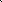 7.I. Záruční doba činí:7.I.1 na barvy 24měsíců 7. I .2. na plast. 36 měsíců od data převzetí díla bez vad a nedodělků.7.2. Objednatel může jakoukoli vadu anebo neprovedené práce oznámit Zhotoviteli kdykoli před vypršením záruční dobv. Zhotovitel odstraní veškeré vady způsobené chybou své dokumentace, materiály, technologickýłni zařízeními nebo prací Zhotovitele, které nejsou v souladu se Smlouvou o dílo tak, aby tím Objednateli nevznikly žádné náklady, a předá veškeré výše uvedené práce protokolárně Objednateli (nebo jeho zástupci).7.3. Zhotovitel poskytne na opravy provedené v rámci reklamace v posledních 6 měsících záruční doby záruku v délce 1 8 IMIěsíců od odstranění vady.DOKUMENTACE ZHOTOVITELE8.I. Zhotovitel povede a předá Objednateli dokumentaci uvedenou v Příloze č. I této Smlouvy.DOBA PLNĚNÍ, PLÁN PRACÍl . Stavební práce budou zahájeny ihned po předání Staveniště. Zhotovitel je povinen převzít Staveniště do 14 dnů od doručení vyrozumění Objednatelem.9.2. Plnění předmětu Smlouvy se Zhotovitel zavazuje dokončit v následující Době plnění:do 3 1 .10.2016x.ZAJIŠTĚNÍ JAKOSTI, OCHRANY ŽIVOTNÍHO PROSTŘEDÍ A BOZP10. l, Veškeré materiály, stavební díly, technologická zařízení a pracovní postupy musí odpovídat požadavkům uvedeným v Příloze č. I této smlouvy „Popis Služeb a technická specifikace předmětu Smlouvy'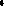 102. Zhotovitel během provádění prací, jejich předávání a odstraňování vadzajistí bezpečnost všech osob vyskytujících se na Staveništibude zajišťovat a udržovat na vlastní náklady všechna zařízení v obvodu Staveniště (silniční těleso s jeho součástmi a příslušenstvím) a přechodné dopravní značení po dobu stavbyzajistí účelná opatření pro ochranu životního prostředí tak, aby se zamezilo škodám a nepříznivým vlivům při provádění prací, které by se mohly dotýkat osob a majetku.10.3. Zhotovitel odpovídá za bezpečnost práce (BOZP) a požární ochrany (PO) svých pracovníků a podzhotovitelů v celém rozsahu předpisů BOZP a PO.10.4. Plní-li na jednom pracovišti úkoly zaměstnanci dvou a více zaměstnavatelů, jsou zaměstnavatelé povinni vzájemně se písemně informovat o rizicích a přijatých opatřeních k ochraně před jejich působením.ZKOUŠKY1 1.I. Zhotovitel bude provádět zkoušky díla dle TP 70 Zásady pro provádění a zkoušení vodorovného dopravního značení na pozemních komunikacích.XII.SMLUVNÍ POKUTYl . Nedokončí-li Zhotovitel Dílo, resp. část Díla v Době pro dokončení stavebních prací, resp. příslušné části stavebních prací, zaplatí Objednateli smluvní pokutu za každý kalendářní den, o který se opozdilo dokončení Díla, ve výši 1,0 % z hodnoty ceny Díla, maximálně však 10 % ceny uvedené ve Smlouvě o dílo.Převezme-li Objednatel dílo s vadami a nedodělky nebránícími užívání, stanoví v Závěrečném soupisu provedených prací doby k odstranění těchto vad a nedodělků. Za neodstranění vad a nedodělků v dohodnutých dobách je Zhotovitel povinen zaplatit smluvní pokutu ve výši I .000,- Kč za každou vadu a den prodlení.Pokud Zhotovitel nezahájí stavební práce po Datu zahájení prací, je Zhotovitel povinen zaplatit smluvní pokutu ve výši 2.000,- Kč za každý den prodlení,Záruční vady je Zhotovitel povinen odstranit v dohodnutém termínu. Zhotovitel je povinen při reklamaci vad v záruční době do 1 5 dnů po obdržení písemné reklamace od Objednatele navrhnout způsob a termín odstranění vad. Za neodstranění vad v dohodnutých dobách při reklamaci vad podle předchozí věty je Zhotovitel povinen zaplatit smluvní pokutu ve výši I .000,- Kč za každou vadu a den prodlení.xłll.CENA DÍLA A PLATEBNÍ PODMÍNKY1 3.I . Zhotovitel se zavazuje k provedení a předání Díla a odstranění veškerých vad za následující Celkovou cenu Díla:(dále jen „Celková cena”).13.2. Přílohu této Smlouvy tvoří Oceněný soupis prací pro stanovení Celkové ceny obsahující jednotkové ceny jednotlivých položek prací závazné po celou dobu plnění předmětu Smlouvy a pro všechny práce prováděné v rámci Smlouvy. Součet jednotkových cen uvedených v Oceněný soupis prací pro stanovení Celkové ceny tvoří Celkovou cenu dle čl. 13.I Smlouvy o dílo. Jednotkové ceny uvedené v uvedeném oceněném soupisu prací pokrývají všechny smluvní závazky a všechny záležitosti a věci nezbytné k řádnému provedení a dokončení Stavby podle Smlouvy Zhotovitelem.13.3. Podkladem pro úhradu bude faktura s náležitostmi daňového dokladu vystavena Zhotovitelem a doložena Závěrečným soupisem provedených prací odsouhlaseným  oprávněnými pracovníky smluvních Stran. Faktura musí obsahovat číslo smlouvy, název veřejné zakázky a ISPROFIN. Záloha se neposkytuje.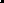 13.4. Cena Díla bude způsobem sjednaným v této Smlouvě zaplacena na bankovní účet Zhotovitele uvedený v této Smlouvě. Cena díla je splatná v korunách českých (Kč).13.5. Do 15 dnů po ukončení přejímky dokončeného Díla, předá Zhotovitel Objednateli Závěrečný soupis provedených prací spolu s veškerou dokumentací, která se vyžaduje v odpovídající míře k tomu. aby mohl Objednatel ověřit konečnou cenu Díla. Na základě schválení Závěrečného soupisu provedených prací předá Zhotovitel objednateli fakturu. Do 30 dnů od předložení faktury, zaplatí Objednatel Zhotoviteli všechnv splatné částky.13.6. Objednatel je oprávněn fakturu vrátit Zhotoviteli ve lhůtě třiceti (30) kalendářních dnů ode dne jejího doručení Objednateli, pokud faktura nebude obsahovat náležitosti dle ustanovení Smlouvy. Zhotovitel je v tomto případě povinen Objednateli bezodkladně doručit novou fakturu, která bude splňovat veškeré náležitosti Smlouvy.13.7. Práce v Závěrečném soupisu provedených prací budou oceňovány po přeměření skutečného množství dodaných prací. Měřit se bude skutečné množství každé položky zhotovovaných prací v souladu s Oceněným soupisem prací pro stanovení Celkové ceny nebo jinými použitelnými dokumenty Smlouvy o dílo. Při oceňování se vychází z toho, že jednotkové sazby a ceny uvedené v Oceněném soupisu prací pro stanovení Celkové ceny zahrnují úhradu nejen prací, které jsou uvedeny jako položkv v tomto soupisu prací, ale i dalších prací a věcí vyplývajících ze Smlouvy o dílo, které jsou nutné pro zdárné provedení a dokončení Díla a odstranění všech vad i kdvž nejsou v tomto soupisu prací případně konkrétně uvedeny (vybavení Zhotovitele, realizační dokumentace stavby, zajištění dopravních opatření apod.).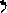 13,8. Požadavky na případné vícepráce oznámí Zhotovitel Objednateli neprodleně po jejich zjištění. Podmínkou realizace požadovaných víceprací je zpracování kalkulace  realizační ceny víceprací Zhotovitelem a její odsouhlasení Objednatelem.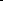 13.8. I . Změna ceny Díla je možná pouze při vzniku následujících okolností: víceprací — Zhotovitel provede práce, které nejsou zahrnuté v předmětu Díla dle Smlouvy a jejich jednotková cena je uvedena v Oceněném soupise prací pro stanovení Celkové ceny a Zhotovitel se s Objednatelem dohodl na jejich provedení (vyžádané vícepráce)  při realizaci Díla se vyskytnou skutečnosti, které nebyly v době sjednání smlouvy známy, a Zhotovitel je nezavinil, ani nemohl předvídat a tyto skutečnosti mají prokazatelný vliv na cenu Díla (vynucené vícepráce)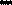 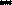 1 3.82. Změna cenv Díla z důvodu víceprací:Zhotovitel provede ocenění soupisu stavebních prací odsouhlaseného oběma Smluvními stranami, jež mají být provedeny navíc, s odpočtem těchto prací, jež mají být vypuštěny či nahrazeny, jednotkovými cenami Oceněným soupisem prací pro stanovení Celkové ceny  pokud práce tvořící vícepráce nebudou v Oceněném soupise prací pro stanovení Celkové ceny obsaženy, pak Smluvní strany použijí jednotkové ceny maximálně ve výši odpovídající expertním cenám RSD ČR pro to období.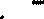 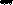 13.9. ŘSD CR u poskytnutých stavebních nebo montážních prací uvedených v číselníku Klasifikace produkce CZ-CPA kód 41 až 43 není plátce DPH, tedy se na něj nevztahuje režim přenesené daňové povinnosti. Daňové doklady musí být vystaveny včetně DPH.SUBDODAVATELÉl . Zhotovitel se zavazuje plnit tuto Smlouvu vlastními kapacitami, jak je tento pojem definován v Nabídce.14.2. Objednatel je oprávněn ke schvalování subdodavatelských smluv, u nichž objem uvažované subdodávky překročí 10 % z celkového objemu dodávek podle této Smlouvy, v případech. kdy příslušný Subdodavatel není uveden v Nabídce. Zhotovitel je povinen takové smlouvy Objednateli předložit v přiměřené době před jejich zamýšleným uzavřením a do jejich schválení Objednatelem není Zhotovitel oprávněn takovou smlouvu uzavřít. Zhotovitel není oprávněn v souvislosti s případným prodlením Objednatele se schválením takové smlouvy vznášet jakékoliv nárokv a nemá na schválení subdodavatelských smluv ze strany Objednatele právní nárok.xv.POJIŠTĚNÍI . Zhotovitel nepožaduje v souvislosti s plněním této Smlouvy sjednat pojištění.XVI.ZÁVĚREČNÁ USTANOVENÍ16.I . Smluvní strany pro vyloučení pochybností výslovně vylučují aplikaci ustanovení Š 2609 Občanského zákoníku.16.2. Tato Smlouva o dílo nabývá platnosti a účinnosti dnem jejího uzavření.16.3. Tuto Smlouvu o dílo je možno měnit, doplňovat a upravovat pouze písemnými dodatky, podepsanými oběma Smluvními stranami.16.4. Veškeré spory které by mohly vzniknout z této Smlouvy nebo v souvislosti s ní, budou ve smyslu ustanovení 89a zákona č. 99/1963 Sb., občanský soudní řád, v platném znění, rozhodovány věcně příslušným soudem Ceské republiky příslušným v místě sídla Zhotovitele ke dni podpisu této Smlouvv.16.5. Tato Smlouva o dílo se vvhotovuje ve čtyřech (4) stejnopisech, z nichž obě Smluvní strany obdrží po dvou (2) stejnopisech. Tato Smlouva o dílo byla sepsána v českém jazyce.16.6. Nedílnou součást této Smlouvy tvoří přílohy:NA DŮKAZ SVÉHO SOUHLASU S OBSAHEM TÉTO SMLOUVY K NÍ SMLUVNÍ STRANY PŘIPOJILY SVÉ PODPISY:Datum: 7.10.2016	Datum:	4.10.2016	Příloha č. 1 ke Smlouvě o dílo č 06EU-002612Popis Služeb a technická specifikace předmětu SmlouvyOBSAH:LEGISLATIVNÍ RÁMECSEZNAM VNITRORESORTNÍCH PŘEDPISŮ 3. OBNOVA VODOROVNÉHO DOPRAVNÍHO ZNAČENÍ3.1 SPECIFIKACE 3.2 TERMÍNY A LHŮTY 3.3 ROZSAH A MÍSTO PLNĚNÍ 3.4 POPIS POLOŽEK4. TECHNICKÁ SPECIFIKACE MECHANIZMŮ4.1 POŽADAVKY NA TECHNICKÉ VYBAVENÍ	5.	DOKLADY K PŘEDLOŽENÍLEGISLATIVNÍ RÁMECLegislativní rámec pro předmět Smlouvy zakázku je dán zákonem č. 13/1997 Sb., o pozemních komunikacích, v platném znění (dále v této příloze jen „Zákon") a vyhláškou Ministerstva dopravy ČR č. 104/1997 Sb., kterou se provádí zákon o pozemních komunikacích, v platném znění (dále v této příloze jen „Vyhláška”). Pojmy používané v rámci této Smlouvě mají význam stanovený v Zákoně a Vyhlášce.SEZNAM VNITROREZORTNÍCH PŘEDPISŮZhotovitel je povinen při práci dodržovat příslušné vnitrorezortní předpisy a normy vydané Ministerstvem dopravy ČR, případně Reditelstvím silnic a dálnic ČR, dle následujícího seznamu:Technické podmínky MD ČR, které jsou uvedeny na portálu politiky jakosti pozemních komunikací www.pjpk.czVzorové listy, které jsou uvedeny na portálu politiky jakosti pozemních komunikací3. Podnikové standardy ŘSD ČR, tzv. PPK (Požadavky na provedení a kvalitu), které jsou uvedeny na stránkách www.rsd.cz v sekci Technické předpisy.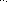 Výkresy opakovaných řešení, které jsou uvedeny na stránkách ŘSD ČR www.rsd.cz v sekci Technické předpisyTechnické podklady pro zajištění údržby silnic, které jsou uvedeny na stránkách www.rsd.cz v sekci Technické předpisyPříkaz ředitele PÚ č. 1/2009 + jeho doplňky v platném znění (Označování pracovních míst na dálnicích, rychlostních silnicích a ostatních směrově rozdělených silnicích I. třídy), který je uveden na stránkách ŘSD ČR www.rsd.cz v sekci Technické předpisySměrnice generálního ředitele č. 4/2007 v platném znění (Pravidla bezpečnosti práce na dálnicích a silnicích), která je uvedena na stránkách ŘSD ČR www.rsd.cz v sekci Technické předpisyPříkaz generálního ředitele č. 23/2014 v platném znění (Zavedení typových technologických postupů při práci na komunikaci za provozu provozních směrnic), který je uveden na stránkách ŘSD ČR www.rsd.cz v sekci Technické předpisyTP 133, TP 70, které jsou uvedeny na portálu politiky jakosti pozemních komunikací www.pipk.cz a PPK VZ, které jsou uvedeny na stránkách ŘSD ČR www.rsd.cz.Katalog schválených výrobků pro oblast vodorovného dopravního značení (platný pro daný rok), který je uveden na portálu politiky jakosti pozemních komunikacíObnova vodorovného dopravního značeníSpecifikaceObnova vodorovného dopravního značení (VDZ) se rozumí obnova VDZ, které nesplňuje retroreflexi dle platných předpisů a ohrožuje pak bezpečnost silničního provozu.Zhotovitel je povinen vést stavební deník v souvislosti s plněním zakázky a dle pokynů Objednatele předávat informace o prováděných činnostech.Všechny práce budou prováděny v souladu s platnými TP, TKP a PPK VZ. Veškeré denní výkony související s touto zakázkou budou zapisovány do stavebního deníku a dle pokynů Objednatele předávat informace o prováděných činnostech.Výkaz výměr dodávat v přiloženém formuláři (příloha č. 3 Smlouvy).Termíny a lhůtyPráce budou realizovány v období mimo dopravní špičky, převážně v období pracovního klidu a to tak, aby veřejný silniční provoz byl plněním předmětu zakázky co nejméně rušen a omezován.Práce budou zahájeny dle potřeby Objednatele na základě písemné výzvy odpovědného pracovníka Objednatele listinnou nebo elektronickou formou v souladu s uzavřenou Smlouvou.Předpoklad termínů provedení VDZ je uveden v příloze č. 3 Smlouvy.Popis položekPopis položek VDZ je uveden v následující tabulce.Tabulka č.: 1Všechny ostatní náklady (doprava, předznačení, DIO, posyp balotinou, zkoušky značení dle TP 70, atd.) jsou zahrnuty v jednotkových cenách výše uvedených položek a jsou konečné.Veškeré práce na komunikaci budou prováděny za kompletního zabezpečení DIO a v souladu se Stanovením přechodné úpravy provozu” KÚ odboru dopravy a SH, které si je povinen Zhotovitel zajistit v dostatečném časovém předstihu. Dále je nutné dodržovat všechny předpisy a vyhlášky související s BOZP, PO, bezpečností silničního provozu a ochranou životního prostředí na dotčených silnicích l. třídy.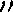 TECHNICKÁ SPECIFIKACE MECHANIZMŮObjednatel předpokládá denní výkony vodorovného dopravního značení cca 50 m 2 pro plošné značení, pro liniové značení v plastu cca 2 400 brn/stroj/skupina, v barvě cca 6 000 brn/stroj/skupina dle daného typu značení.Technické vybavení 1 kus samojízdného značkovacího stroje pro značení plastem, s minimálním výkonem 600 m2/den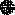  1 kus samojízdného značkovacího stroje pro značení barvou, s minimálním výkonem 1500 m2/den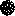  1 kus ručně vedeného značkovacího stroje, s minimálním výkonem 100 m2/den pro značení přechodů strukturálním plastem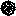 Doklady k předložení Pro V DZ provedené v barvě a v plastu předloží Zhotovitel před zahájením prací Objednateli následující dokumenty: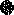 		Prohlášení o shodě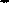 		Certifikát výrobku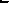 		Stavebně technické osvědčení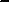 		Protokol o zkoušce po 12 a 24 měsících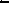  Prohlášení o vlastnostech — materiál pro dodatečný posyp  Technologický předpis zpracován dle TK P 14 č. 14.C3.1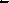 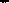 Příloha č. 2 ke Smlouvě 0 dílo č 06EU-002612Oceněný Soupis prací pro stanovení Celkové ceny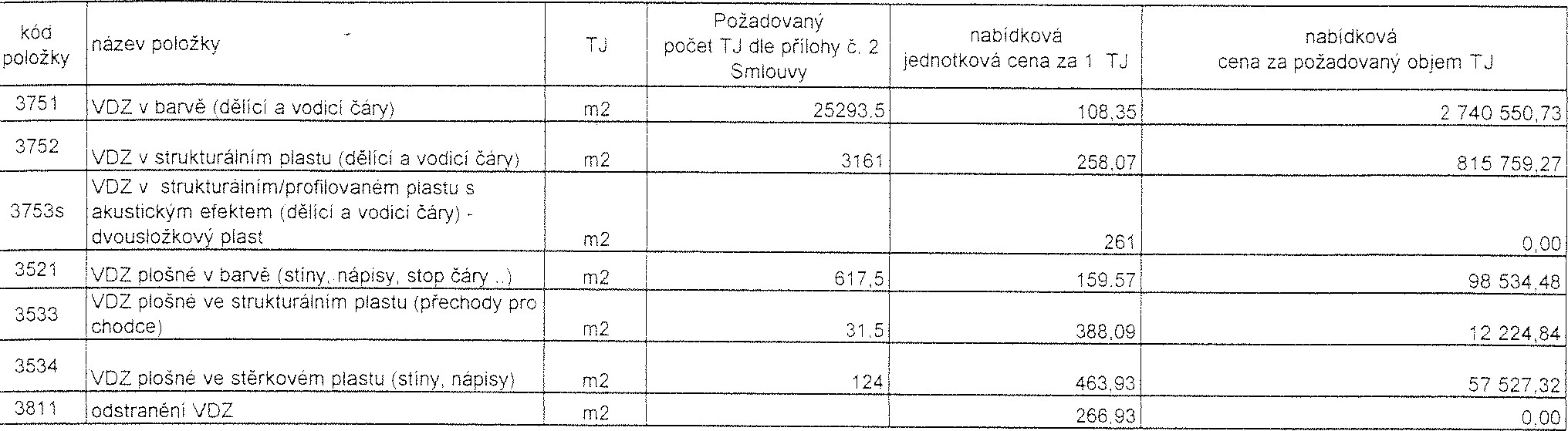 'šechny ostatní náklady (dopravQ předznačeni, Dto. oosyp bafotinou zkoušky značeni dle TP 70 atd.) jsou zahrnuty v lednotkovVch cenách výše uvedených Doložek a i sou onečné.	Celková cena Díla Kč bez DPH	Při doručování Objednateli:Reditelství silnic a dálnic CR, Správa Plzeň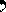 Reditelství silnic a dálnic CR, Správa PlzeňPři doručování Objednateli:AdresaHřímalého 37, 301 OO PlzeňFax:+420 377 422 619K rukám:Michal VydraPři doručování Zhotoviteli:viz SídlaAdresa:Sousedovice 44, 386 Ol StrakoniceFax:383 321 445K rukám:Vladimír KotrchV případě Objednatele:Jméno:Michal VydraE-mail:michal.vydranrsd.czTel..-420 377 333 728V Dřípadě Zhotovitele:Jméno:Ing Jaroslav FörberE-mail:farber@znakon.czTel..383 321 445Cena Díla bez DPH v KčDPHCelková cena Díla(a)(b)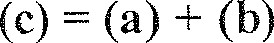 3, 724596,63782.165,294.506. 761,92Příloha č. IPříloha č. 2Příloha č. 3Popis Služeb a technická specifikace předmětu SmlouvySpecifikace komunikací pro okresy Domažlice, Klatovy a TachovOceněný Soupis prací pro stanovení Celkové cenyč.pol.Název položkyMJPopis položky3751VDZ v barvě (dělící a vodicí čáry)2mZnačení dělících a vodících čar provedené barvou3752VDZ v strukturálním plastu (dělící a vodicí čáry)2mZnačení dělících a vodících čar provedené dlouhoživotným materiálem3753VDZ v strukturálním/profilovaném plastu s akustickým efektem (dělící a vodicí čáry) - dvousložkový plast2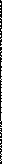 mZnačení vodících případně i dělících čar provedené dlouhoživotným materiálem s akustickým efektem - dvousložkový plast3521VDZ plošné v barvě (stíny, nápisy, stop čáry2mZnačení barvou stínů, nápisů, šipek, stop čar ...3533VDZ plošné ve strukturálním plastu (přechody pro chodce)2mZnačení přechodů pro chodce ve strukturálním plastu3534 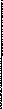 VDZ plošné ve stěrkovém plastu (stíny, nápisy)2mZnačení plastem stínů, nápisů, šipek, stop čar ...3811odstranění VDZ2mOdstranění VDZ (větší plochy musí být odstraněny nedestruktivní metodou)DPH Kč724 596,63782 165,29ICelková cena Dita Kč včetně DPH4 506 761,92